5. třída – Distanční výuka 27. 11. 2020Jazyk českýUč 36/5 – do školního sešitu napiš věty s vhodnou předložkou.Zápis do školního sešitubě (oběh)vě (věž)předpony ob- a v- s kořenem slova na je, píšeme –bje-, vje- (objev, vjezd)pě (pěna), vždy píšeme pěmě – v kořeni slova píšeme vždy mě (měsíc, město)ve slovech je mn, píšeme mně (skromný – skromně, dojemný – dojemně, rozumný – rozumně)ve slovech je m, píšeme mě (soukromý – soukromě, strmý – strmě, rozumí – rozuměl)v koncovce podst. jmen se zpravidla píše mě (na stromě, v domě)! tamější (odvozeno od tam)  domněnka (domnívá se)  pomněnka (pomni)  Vzpomněl, zapomněl, připomněl (vzpomíná, zapomíná, připomíná)GeometrieVypracuj úkoly do sešitu Geometrie1) Narýsuj přímku a, na přímce a vyznač bod C. Vyznač bod D, který na přímce a neleží.  Narýsuj přímku b, která prochází bodem D a je s přímkou a rovnoběžná.

Zapiš rovnoběžnost přímek. (Použij symbol: II)
Zapiš, pomocí znaků, které body přímce a náleží či nenáleží. (Použij symboly: ∈ , ∉)  
Zapiš, pomocí znaků, které body přímce b náleží či nenáleží.
     2) Narýsuj přímku p, vyznač bod T, který neleží na přímce p. Bodem T narýsuj kolmici s, která prochází bodem T.Zapiš kolmost přímek. Použij symbol: ⊥
Zapiš, které přímce bod T náleží a které nenáleží.3) Narýsuj kružnici:
      p; ( F, r = 5cm)4) Napiš slovy, co symboly v geometrii znamenají: (symbol do sešitu opiš)⊥ ______________________    ↔ ______________________     ↦ ______________________    △ ______________________≅  ______________________     ≆ ______________________      ∥ _______________________    ∦ ______________________∈   ______________________     ∉  ______________________     |AB|__________________PřírodovědaUč 29-31 nebo 31-33 – přečti si text, prohlédni si obrázky.Zápis do sešituMěsíce planetVětšina planet sluneční soustavy mají měsíce. Merkur a Venuše měsíc nemají.Měsíc planety Zeměnejbližší vesmírné těleso (1. člověk přistál na Měsíci 1969, Apollo 11)Povrch Měsíce:tmavá místa jsou tvořena ztuhlou lávou, která se vylila po dopadu velkých meteoritů.světlá místa jsou tvořena prachem, krátery jsou kulaté jámy, které vznikly dopadem meteorických těles.je chladný, nevydává vlastní světlo, osvětluje ho Slunce.Měsíc má 6x menší gravitační přitažlivost než Země.Fáze Měsíce(nakresli si obrázky podle učebnice, str. 29 nebo 31 dole, nebo si vtiskni a nalep do sešitu – viz níže)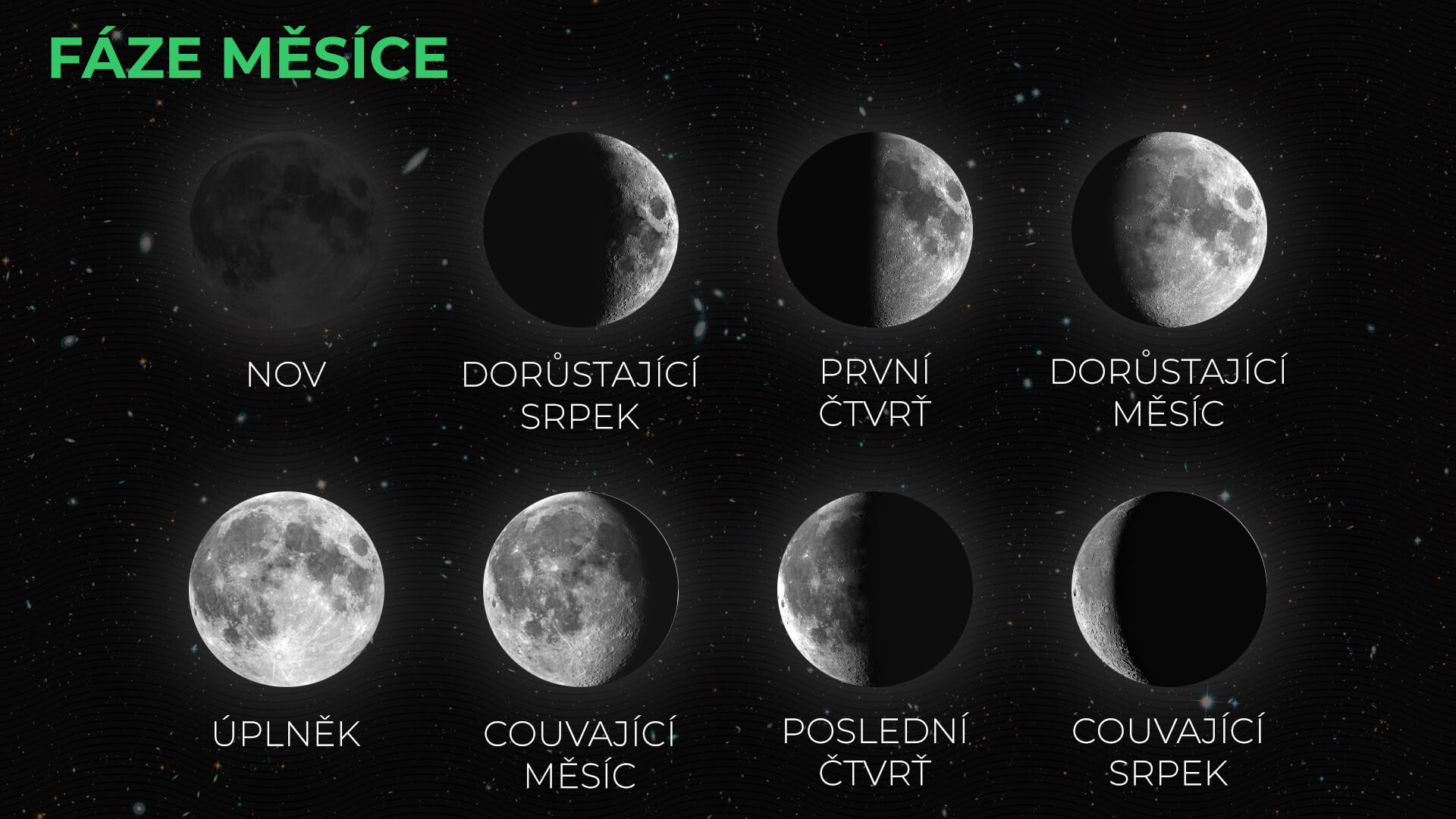 Těším se na vás v pondělí ráno. Krásný víkend. MS 